АДМИНИСТРАЦИЯ   КОСТРОМСКОЙ ОБЛАСТИДЕПАРТЕМАНТ ОБРАЗОВАНИЯ И НАУКИ КОСТРОМСКОЙ ОБЛАСТИОБЛАСТНОЕ ГОСУДАРСТВЕННОЕ БЮДЖЕТНОЕ ПРОФЕССИОНАЛЬНОЕОБРАЗОВАТЕЛЬНОЕ УЧРЕЖДЕНИЕ«Костромской колледж отраслевых технологий строительства и лесной промышленности»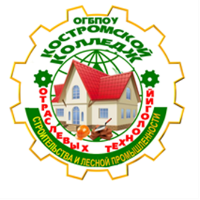 ПРОГРАММА  заседания регионального методического объединения преподавателей и мастеров производственного обучения строительного и деревообрабатывающего профиля и профессиональных образовательных организацийКостромской области18 сентября 2018годаг. КостромаПрограмма заседаниярегионального методического объединения преподавателей и мастеров производственного обучения строительного и деревообрабатывающего профиля профессиональных образовательных организаций Костромской областиМесто проведения: «Костромской колледж отраслевых технологий строительства и лесной промышленности»,г. Кострома, ул. Центральная, д. 50,кабинет № 201Координатор работы заседания: Шарейко Е.М. председатель РМО преподавателей и мастеров производственного обучения строительного и деревообрабатывающего профиля - ОГБПОУ «Костромской колледж отраслевых технологий строительства и лесной промышленности» №п\пВремяНаименование мероприятияМесто проведения113.00-13.05Встреча и регистрация участников заседания регионального методического объединенияКабинет № 2012.13.05-13.10Приветственное слово участникам заседания регионального методического объединения Русина Ю.А. зам. директора по УПР ОГБПОУ «Костромской колледж отраслевых технологий строительства и лесной промышленности»Кабинет № 2013.13.10-13.25Кафтанникова О.С. руководитель ресурсного центра ОГБПОУ «Костромской колледж отраслевых технологий строительства и лесной промышленности»Кабинет № 2014.13.25-13.45Цели, задачи, повестка дня, регламент работы заседания. Утверждение плана работы РМО на 2018-2019 учебный год.Шарейко ЕМ. председатель РМО преподавателей и мастеров производственного обучения строительного и деревообрабатывающего профиля профессиональных образовательных организаций Костромской областиКабинет № 2017.13.45-14.15Предъявление проекта конкурсного задания для проведения регионального чемпионата World Skills по компетенции «Сухое строительство и штукатурные работы»Кафтанникова О.С. главный эксперт чемпионата World Skills ОГБПОУ «Костромской колледж отраслевых технологий строительства и лесной промышленности»Кабинет № 20110.14.15-15.15Круглый столпо обсуждению и корректировке проектов конкурсных заданий чемпионата World Skills по компетенциям «Сухое строительство и штукатурные работы» с элементами World SkillsКоординатор Шарейко Е.М.  председатель РМО преподавателей и мастеров производственного обучения строительного и деревообрабатывающего профиля - ОГБПОУ «Костромской колледж отраслевых технологий строительства и лесной промышленности»Кабинет № 2018.15.15-15.25Подведение итогов заседания РМО строительного и деревообрабатывающего профиля Шарейко Е.М. председатель РМО преподавателей и мастеров производственного обучения строительного и деревообрабатывающего профиля - ОГБПОУ «Костромской колледж отраслевых технологий строительства и лесной промышленности»Кабинет № 201